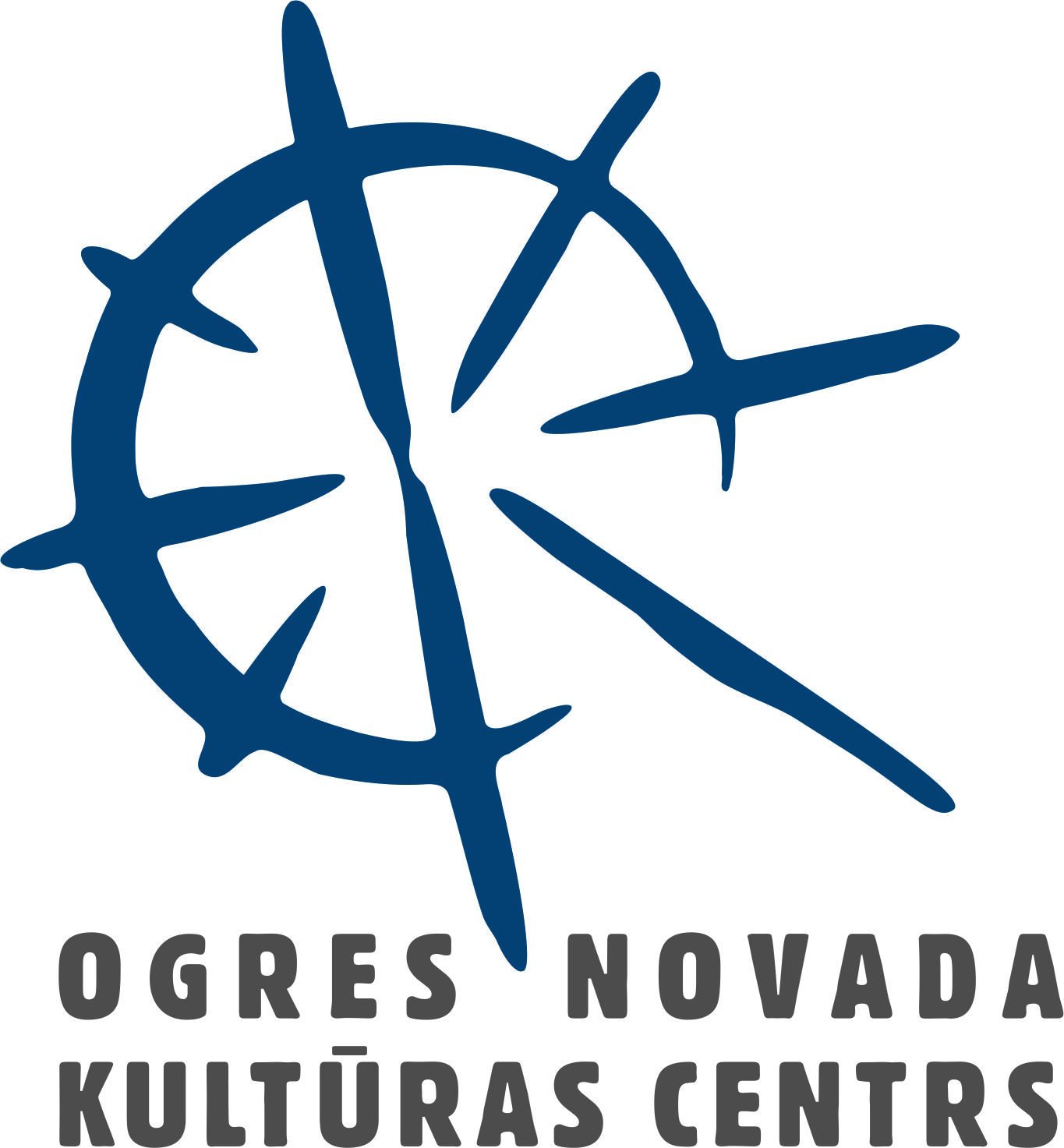 GADATIRGUS PIETEIKUMSOgres novada Kultūras centramtirdzniecībai pasākumā RUDENS GARDUMI2022. gada 8. OKTOBRĪ no plkst. 9.00 līdz 13.00(iebraukšana tirdzniecības vietas iekārtošanai 8. oktobrī no plkst 7.00 līdz 8.30)Aizpildītu pieteikuma veidlapu elektroniski sūta uz e-pastu: gadatirgi@okc.lv      * pieteikumi, kas tiks sūtīti uz citu elektronisko e-pasta adresi netiks izskatīti un reģistrēti!Šis pieteikums kalpo par pamatu rēķina izrakstīšanai, un tā apmaksa ir obligāta rēķinā norādītajā termiņā.Aizpildot šo pieteikumu Jūs piekrītat Nolikuma noteikumiem.Uzņēmuma nosaukums/ Individuālā dalībnieka vārds uzvārdsAtbildīgā persona,tālruņa numurs, e-pasta adrese.MAKSĀTĀJA REKVIZĪTINosaukums vai vārds, uzvārdsReģ. Nr. vai personas kodsBankas konta Nr.AdreseE-pasta adrese rēķinamPiedāvātā produkcija (sortiments)- apraksts. *Ja, ir iespēja pielikumā atsūtīt Produkcijas vizuālais noformējums-foto.Nepieciešamās tirdzniecības vietas garums metros (pie standarta dziļuma 3 m)Vai nepieciešams elektrības pieslēgums,ja jā, norādīt jaudu kwTirdzniecība notiks no:-galda-telts-specializētā autoVai nepieciešams automašīnas novietošana blakus tirdzniecības vietai(papildus maksa no 20 eiro)Datums :Piezīmes: